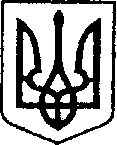                                                        УКРАЇНА                              ЧЕРНІГІВСЬКА ОБЛАСТЬН І Ж И Н С Ь К А    М І С Ь К А    Р А Д А22 сесія VIII скликанняР І Ш Е Н Н Явід 21червня 2022 р.	                   м. Ніжин	                                 № 17-22/2022           Відповідно до статей 25, 26, 42, 59, 60, 73 Закону України «Про місцеве самоврядування в Україні», Регламенту Ніжинської міської ради Чернігівської області, затвердженого рішенням Ніжинської міської ради від 27 листопада 2020 року № 3-2/2020 (зі змінами), рішення Ніжинської міської ради від 03 травня 2017 року  № 49-23/2017 «Про затвердження Положення про порядок закріплення майна, що є комунальною власністю територіальної громади міста Ніжина, за підприємствами, установами,  організаціями на правах господарського відання або оперативного управління та типових договорів»,   лист комунального  підприємства «Керуюча компанія «Північна» від 14.01.2022 року № 7, міська рада вирішила:1. Зняти з балансового обліку комунального  підприємства «Керуюча компанія «Північна» та безоплатно передати на баланс комунальному підприємству «Муніципальна служба правопорядку – ВАРТА»  - автомобіль ВАЗ 2121 (державний номер СВ 9748СВ, 1989 року випуску), первісною вартістю 6391,00 грн.2. Комунальному  підприємству «Керуюча компанія «Північна» та комунальному підприємству «Муніципальна служба правопорядку – ВАРТА», здійснити  процедуру приймання-передачі автотранспортного засобу відповідно до вимог чинного законодавства України.3. Начальнику відділу комунального майна управління комунального майна та земельних відносин Ніжинської міської ради Федчун Н.О. забезпечити оприлюднення даного рішення на офіційному сайті Ніжинської міської ради протягом п’яти робочих днів після його прийняття.4. Організацію виконання даного рішення покласти на першого заступника міського голови з питань діяльності виконавчих органів ради  Вовченко Ф.І., начальника управління комунального майна та земельних відносин Ніжинської міської ради Чернігівської області Онокало І.А. 5. Контроль за виконанням даного рішення покласти на постійну комісію міської ради з питань житлово-комунального господарства, комунальної власності, транспорту і зв’язку та енергозбереження (голова комісії –      Дегтяренко В.М.).Міський голова						                   Олександр КОДОЛАВізують:Начальник управління комунального майна таземельних відносин Ніжинської міської ради		            Ірина ОНОКАЛОПерший заступник міського голови з питань діяльності виконавчих органів ради                  	                      Федір ВОВЧЕНКОСекретар Ніжинської міської ради                                            Юрій ХОМЕНКОНачальник відділу юридично-кадрового забезпечення апарату  виконавчого комітету Ніжинської міської ради                                              В’ячеслав ЛЕГАГоловний спеціаліст – юрист відділу бухгалтерськогообліку, звітності та правового забезпечення управліннікомунального майна та земельних відносин Ніжинськоїміської ради					   		       Сергій САВЧЕНКОГолова постійної комісії міської ради з Питань житлово-комунального господарства, Комунальної власності, транспорту і зв’язку та енергозбереження	                                                  Вячеслав ДЕГТЯРЕНКОГолова постійної комісії міської ради з питаньрегламенту, законності, охорони прав і свобод громадян,запобігання корупції, адміністративно-територіальногоустрою, депутатської діяльності та етики                              Валерій САЛОГУБПро передачу на балансовий облік автотранспортного засобу